           L’HOMME  EST L’IMAGE DE DIEU                     SELON NOS POETES  SOMMAIRE 0.  L’INTRODUCTION      CHAP.1 : LA NAISSANCE  ART 1: l’acte createurART 2: l’agent createur     CHAP.2 : LA FIN DE L’HOMME SUR LA TERRE : LA MORT        ART 1 : l’instinct de conservation       ART 2 : l’instinct de bonheur        ART 3 : la mort ineluctable   CHAP. 3 : LE CULTE DES DEFUNTS   CHAP.4 : LE MYTHE DES IBIMANUKA    UNE CONCLUSION GENERALE  0.2   UNE BREVE BIBLIOGRAPHIE 0.1 INTRODUCTION Cet écrit est un commentaire du  petit livre que je viens de publier récemment sous le titre : le Dieu de nos poètes. Il est disponible dans ma revue  les cahiers lumière et société, Kigali 2017 et sur le site internet : NYIRARUMAGA-Poèmes Traditionnels du Rwanda .Ce livre parle de la théodicée dégagée de 13 poèmes de nos poètes historiographes. Nos poètes  étant analphabètes, on peut se demander où ils ont trouvé une théodicée si élevée au point de vue philosophique ?      La théodicée signifie la connaissance de l’existence et de la nature de Dieu par les voies de la raison, sans recours à la révélation historique contenu dans la Bible. Dans l’histoire de la philosophie, Aristote  a été le plus célèbre sur cette question, en parlant du moteur immobile.  A sa suite, Saint Thomas d’Aquin a développé les 5 preuves de l’existence de Dieu : le mouvement, la causalité, la contingence, le degré de perfection et l’ordre. Nos poètes ne sont pas partis de cette spéculation métaphysique, dégagée de l’observation des réalités de notre monde contingent. Ils ont regardé l’homme qui est facile à observer et qui est l’être le plus noble des réalités de ce monde. C’est en regardant cet homme qui est le miroir de son créateur, que nos poètes ont pu connaitre son créateur,  qui a laissé son image dans sa création.   C’est cette observation qui se reflète  dans leurs poèmes. Parmi les nombreux poèmes qui véhiculent cette idée, nous en avons choisi 13 unités. Ces poèmes nous donnent trois informations sur Dieu : sur son existence, sur son naissance, sur ses relation avec les hommes. Ces informations nous les trouvons dans l’observation de 4 phénomènes de la vie courante : la naissance des enfants, la mort de tous les hommes, le culte des défunts et le mythe des Ibimanuka . Ces 4 points vont être développés dans les 4  chapitres qui viennent.0.2 L’exemple de SekaramaPour celui qui ne peut pas lire les 13 poèmes, témoins de la théodicée des poètes rwandais,  nous présentons le témoignage de l’un d’entre eux : Sekarama. - Curriculum vitae de Sekarama : Sekarama fils de Mpumba a grandi dans l’aisance à la Cour du roi  Kigeli IV RWABUGILI. Devenu jeune homme, il a été nommé sous-chef de la colline de Kabirizi, dans la province du Buyenzi. Peu après,  son père Mpumba est mort  dans une expédition militaire engagée par ce monarque. Lorsque le chef Sebagangari a été nommé responsable de la province du Nyaruguru et du Buyenzi, il a destitué le sous-chef Sekarama. Comme un malheur ne vient jamais seul, Sekarama a perdu sa femme et s’est replié chez son cousin Segatwa qui habitait à Kiruri. Déjà nonagénaire, et dépouillé de tout, Sekarama est devenu un pauvre hère. C’est dans cet état de mendiant, que je l’ai connu dans ma jeunesse. Le poème sur sa vieillesse que nous allons lire en 2 versions reflète la méditation sur les malheurs de sa vie. Les déboires de sa vie l’ont poussé au bord du suicide. Il en est arrivé à se poser la question de savoir s’il valait mieux vivre ou mourir ? La réponse est dans le poème que nous allons lire.  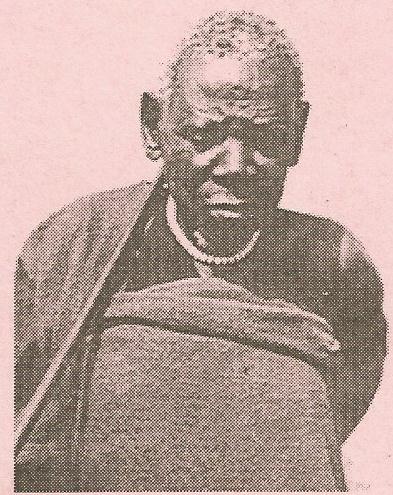 -Le poème humoristique sur sa vieillesseLA VERSION ALLONGEE 0  Je me déplace comme un petit enfant, ma marche d’une journée se réduit à quelques mètres. 1 Les trajets que j’effectuais sans peine, me sont devenus aujourd’hui interminables. 2  Je titube comme un ivrogne, même une herbe m’est devenue un obstacle infranchissable. 3 Quand je marche, je me fais des crocs en  jambes, et me renverse devant moi ! 4 Je marche comme un enfant à peine sevré, je pousse le pied sans pouvoir soulever la jambe. 5 Quand je viens de l’arrière de l’enclos pour entrer dans la maison lorsqu’il pleut, toute la pluie se déverse sur moi. 6 Je suis comme un chien de chasse, devenu vieux, on lui retire l’attache-cou. 7 Dans ce pays, je n’y fais ni de l’agriculture ni de l’élevage, quelle sera ma fin ? 8 Je n’ai aucun ami, qui me conduise à Rutare 9 Je veux y rejoindre mon maître Rwabugili, au sommet de Munanira. 10 A mon arrivée il me demandera, sans doute, nyarusaza, pourquoi si tard pour me rejoindre ici ?  LA VERSION ABREGEE 1. J’ai la nostalgie de la Cour alors que je n’en ai plus les forces, 2. J’ai soulevé mes jambes pour marcher, mais elles ont refusé de bouger. 	3.  Dans mon désespoir, j’ai voulu me suicider en me jetant dans l’eau, 4. Mais à la pensée de mon maître, l’élu d’Imana  sous les bons augures  5.  J’ai renoncé d’aller chez Nyamutezi, le roi  du shéol.CHAP.1 : LA VENUE AU MONDE  D’UN ETRE HUMAIN : LA NAISSANCE        Le premier événement de l’histoire de chaque homme est sa naissance, le commencement de sa vie. Cet évènement contient une question inévitable: cet homme, d’où vient-il ? La réponse viendra dans les deux articles qui suivent. Art1: l’Acte créateur1.1 IntroductionComme on le sait,  la vie de l’homme sur terre commence par l’acte de sa naissance. Un homme et une femme, unis par un contrat matrimonial, engendrent un petit être humain. Ces engendreurs ont été eux-mêmes engendrés. En remontant l’échelle des engendreurs engendrés eux-mêmes,   on arrive au premier couple qui n’a pas été engendré mais créé. Que signifie l’acte créateur ? Examinons d’abord le vocabulaire en kinyarwanda, utilisée pour exprimer cette idée. 1.2 Les exemples-Ibicucu bitangiye kurema ku misozi= les ombres commencent à se former sur les collines.- Amuremye uruguma = il vient de le blesser, de lui causer une blessure- kurema ishyo ry’inka=créer un troupeau de vaches - yamuremeye ikinyoma =il l’a calomnié     - kuremesha inama= présider un conseil, tenir une réunion avec d’autres personnes- kuremarema= coudre un habit avec plusieurs pièces -ku-rem-ekanya= coudre ensemble des pièces détachées. Il est plus ou moins synonyme du terme précédent. -ku-rem-ara=avoir des membres du corps malformés.1.3 L’acte créateur actuel Comme on le voit, le verbe kurema et les autres verbes qui gravitent  dans le même champ sémiotique, traduisent la même idée de base : exister, faire exister, commencer d’exister. L’application la plus dense de ce verbe est dans le domaine ontologique, c'est-à-dire faire exister des êtres, des réalités, et dans le cas qui nous occupe, faire exister des êtres humains.       Comme on l’a compris, l’acte concret qui fait exister les hommes, s’appelle la naissance. Cet acte est produit par les parents. Mais ces engendreurs  jouent le rôle de mandataires d’Imana, le vrai créateur de la  vie humaine. Les rwandais proclament leur croyances en cette vérité en donnant des noms à leurs enfants : Habyarimana (c’est Dieu qui engendre), Harerimana (c’est Dieu qui éduque les enfants), Hakuzimana (c’est Dieu qui fait grandir les enfants).  Cette croyance, nous la trouvons dans les poèmes que nous examinons ici. Voici les exemples du poème n0150  de Sekarama. Iturema amagara =Imana nous a donné la vie.       - Ijya  kurema yabanje Abami n’Abantu = en créant, Imana  a commencé par créer les rois et les hommes.En conclusion, il faut tenir pour sûr que pour les rwandais, l’acte créateur signifie au sens le plus profond : faire exister ce qui n’existait pas.  Dans le cas de l’homme, cet acte a été posé pour les premiers parents, directement par le Créateur. Dans la suite, pour les autres hommes, le créateur les crée  par la médiation des parents qui engendrent les enfants.   Art 2 : l’Agent créateur, qui est-il ?      Nous venons d’examiner le sens plénier du verbe créer, dans la culture rwandaise. Nous comprenons dès lors  que l’agent de cet acte ontologique n’est pas un être de la même nature que tous les autres êtres qui sont le résultat de son action. C’est à ce niveau que nous appelons cet agent le transcendant. Il transcende toutes les propriétés de la nature des êtres créés, il les transcende dans son être et dans son agir. Parlons d’abord de sa transcendance dans son être. Nous verrons ensuite sa transcendance dans son agir. 2.1 La transcendance du créateur dans son êtreCette transcendance du créateur se trouve dans trois domaines : d’abord, le créateur est transcendant dans la  perfection de sa nature,  parce qu’il est infiniment parfait. C’est à ce titre qu’il est nommé Iyambere. Ensuite, le créateur est transcendant dans le temps, en ce sens qu’il est Eternel. C’est à ce titre qu’il est nommé Iyakare.  Enfin  le créateur est transcendant dans son pouvoir en ce sens qu’il est le Tout puissant. C’est à ce titre  que nos poètes l’ont nommé Rugabo.   2.2 La transcendance du créateur dans son agirEn tant que transcendant dans son être, le créateur est aussi transcendant dans son agir. A ce titre il est nommé Rugabo= le tout puissant. Cette toute puissance d’action a trouvé son application dans l’action qui a produit les êtres. Cette action, unique en elle-même, a trois effets. Le premier effet consiste à faire exister les êtres dans leur état inchoatif. C’est à ce titre qu’il est nommé le créateur=Rurema. Le deuxième effet consiste à maintenir dans  l’existence les êtres qu’il a créés. Cela veut dire que les êtres créés n’ont pas l’existence comme une propriété indépendante du créateur mais comme un rayonnement du créateur. C’est comme la lumière du soleil qui continue d’exister aussi longtemps qu’il est connecté à sa source qui est le soleil. A ce titre de source de la création continue, le créateur est nommé Rugira = Conservateur. Le troisième effet de la création est dans l’achèvement de cette action. Celle-ci consiste à pousser chaque être créé dans sa croissance jusqu’au bout de ses potentialités. En même temps, elle consiste à unir tous les êtres dans l’unité pour tendre ensemble vers la plénitude d’une même finalité. A ce titre, le créateur est appelé Nyamurunga= Celui qui achève la création.CHAP.2 : LA FIN DE L’HOMME SUR LA TERRE : LA MORT Notre réflexion porte sur l’affirmation que l’homme fait à l’image du créateur est l’origine de la théodicée de nos poètes. Cela veut dire que l’observation de l’homme nous permet de connaitre son créateur dont il est le reflet. Maintenant, nous venons de voir dans le premier chapitre, comment l’homme a été créé, justement à l’image de son créateur. Cette  image du créateur se présente sous forme de deux instincts : l’instinct de conservation et l’instinct de bonheur. En contradiction avec ces deux instincts, le phénomène de la mort s’impose comme un fait inéluctable. Dans ce qui suit, nous allons présenter ces trois éléments.Art 1 : l’instinct de conservationNous avons dit que l’homme vient au monde par sa naissance.  Dès ces premiers instants, il doit mener  un combat pour survivre, en cherchant tous les moyens vitaux pour son corps et pour son esprit. Cette recherche poursuit deux pistes : éviter les dangers qui menacent sa vie et trouver des moyens qui promeuvent son maintien et sa croissance. Ce faisant, il devient l’image vivante de son créateur. C’est à ce titre, que son créateur est nommé Rugira. En effet c’est ce créateur qui continue de lui donner des énergies vitales qui soutient son désir d’une vie sempiternelle.             Art 2 : l’instinct de bonheurLe désir du bonheur est un instinct naturel, qui est à la base de toute vie humaine. Malheureusement,  aucun homme n’atteint le bonheur parfait sur cette terre. Mais, malgré cette situation d’insatisfaction continuelle, personne ne dépose les armes. Ce désir du bonheur, est la marque que le créateur a déposée dans notre nature et qui montre que nous sommes faits pour une vie de bonheur sans limite.  A ce titre de réalité reflétée dans la nature humaine assoiffée du bonheur sans limite, le créateur est appelé Rwagisha= le bonheur subsistant. Art 3 : la mort inéluctableLe désir d‘une vie éternelle dans un bonheur sans limite devient une illusion devant la mort inéluctable pour tous les hommes. Est-ce à dire que le Créateur a donné  à l’homme une nature contradictoire ! C’est cette énigme que véhicule le phénomène de la mort. Cette interrogation,  bien des gens illustrent, l’ont formulée. Rappelons seulement l’exemple du poète Sekarama vue  ci-dessus : « Je n’ai aucun ami, qui me conduit à Rutare. Je veux y rejoindre mon Maître Rwabugili, au sommet de Munanira. A mon arrivée, il me demandera, sans doute, Nyarusaza : pourquoi as-tu  tardé à me rejoindre ici »?La révélation chrétienne donne une réponse à cette question de l’origine de la mort. En effet le livre de la Genèse nous dit : « c’est par la faute d’Adam que la mort est venue dans le monde » ( Gn 2,16-17). Beaucoup de passages de la bible répètent cette révélation selon laquelle, la mort des hommes est une punition du péché de leur père commun, Adam. Si Adam n’avais pas péché, quelle aurait été  la fin de la vie biologique de l’homme sur terre ? Le passage de ce monde à une autre vie aurait pu s’effectuer de la façon que  Dieu seul connait.   Quelle conclusion tirer de ce chapitre 2, qui nous met en face  d’une contradiction dans la vie de l’homme ? En effet, d’un côté, l’homme a reçu du Créateur une nature qui cherche toujours une vie sans fin et un bonheur sans limite. De l’autre côté, cette vie est exposée à des malheurs sans nombre, dont le couronnement est la mort. Nous avons vu un balbutiement de réponse dans la tradition rwandaise. Nous avons vu ensuite la réponse  de la révélation chrétienne. Cependant, les interrogations demeurent et  nous allons en formuler quelques unes.Le problème du mal en général : La vie humaine sur terre doit subir nécessairement les conditionnements de l’espace et du temps présent. Ces conditionnements constituent inévitablement des inconvénients et des dangers pour la vie humaine.  Par exemple : le réchauffement climatique, des accidents de circulation, des injustices sociales, des comportements immoraux de certains individus, etc. en face de toutes ces réalités, le bonheur parfait sur la terre est impossible.     Le phénomène de la mort : Que signifie exactement ce phénomène ? La nature humaine est constituée d’un corps et d’un esprit. Si l’esprit ne vieillit pas, le corps subit des mutations biologiques successives. Le corps commence par l’état de foetus dans le ventre maternel  puis, il passe à l’état de bébé. Il grandit dans l’état d’un adulte et s’achève dans l’état  d’un  vieillard. Il termine son existence au monde  dans un état de décomposition dans la tombe. Ces mutations sont communes à toutes les vies spatio-temporelles. Peut-on  imaginer  une autre fin du corps humain ?       L’eschatologie de l’homme : Cette question concerne la fin ultime de l’être humain dans sa nature à la  fois spirituelle et corporelle  après la mort. La réponse à cette question reste un mystère pour l’intelligence humaine. La révélation biblique donne une réponse  acceptable pour ses adeptes. A la fin du monde, dit-elle,  il y aura une résurrection des corps et une réunification du corps et de l’âme de chaque homme. Celui-ci  sera, enfin,  associé  à la vie de Dieu  en compagnie de tous ces amis, dans un bonheur sans limite.  Pour ceux qui ne connaissent  pas cette révélation ou qui ne l’acceptent pas, la fin ultime de l’homme demeure mystérieuse.   Chap.3 LE MYTHE DES IBIMANUKALes deux chapitres que nous venons de parcourir, parlent du début et de la fin de l’homme sur terre.  Le mythe des ibimanuka dont nous allons parler, se réfère à ce créateur de l’homme. Selon  leur croyance, les Rwandais ont compris que le monarque rwandais est un Lieutenant de ce créateur auprès de la population. Voilà pourquoi sa personne est sacrée. Cette croyance, nous la trouvons dans un poème intitulé : Umwami si Umuntu= le Roi n’est pas un homme. Le sous-entendu est que le roi n’est pas un homme comme tout le monde. Voyons comment ce mythe  nous atteste cette croyance.Art.1 l’histoire Au dixième siècle de notre ère, un pasteur s’est présenté au nord du Rwanda actuel, en compagnie d’une grande famille,  derrière  un immense troupeau de vaches en transhumance.  Arrivé devant la population indigène, il a été bien accueilli. Profitant de cet accueil, il s’est fait passer pour un envoyé du Très-Haut.               ART 2 : L’idéologie Pour faire accepter son autorité royale, ce chef immigrant a tenu compte de la  croyance des indigènes selon laquelle tout pouvoir légitime vient de Dieu. Partant de cette conception, il a inventé un mythe qui exprime la mission dont il était porteur. Comme on va le voir, ce mythe est un chef-d’œuvre de littérature et d’habileté politique. Lisons-le.  Art 3 : Le récitLe récit de ce conte se trouve dans le livre d’Alexis Kagame : INGANJI KARINGA I (p.60). Ce mythe peut être résumé de la façon suivante : Dans le pays, qui est au-dessus de notre voûte céleste, régnait un roi du nom de Shyerezo (le point final, le chef suprême). Sa  femme, qui était stérile, s’appelait Gasani (la bénédiction). Un beau jour, une prophétesse du nom d’Impamvu (la cause) vint lui rendre visite, avec l’intention de lui révéler la cause de sa stérilité. Elle se fit accepter parmi les servantes de  Gasani . Quelques jours après, Shyerezo fit tuer un taureau pour le rite de divination. Pendant que les devins étaient occupés à examiner l’augure dans les entrailles de l’animal, Impamvu dit à Gasani : vite, va prendre le cœur du taureau, amène-le ici et je vais te dire ce qui il faut en faire. Gasani s’exécuta. Le cœur du bœuf fut mis dans une jarre pleine de lait. Au bout de neuf mois, un joli bébé surnageait dans le lait. A cette vue, les cris de joie se répandirent dans tout le palais : Gasani vient de mettre au monde son premier né. Sa mère lui donna le nom de Sabizeze (sois fidèle à ton maître).Quelques années plus tard, la mère de Gasani vint lui rendre visite. Elle se fit révéler l’origine de l’enfant miraculeux. Malheureusement, la mère de Gasani divulgua le secret.  La nouvelle se répandit dans le palais : Sabizeze n’est pas le fils de Shyerezo! Celui-ci, apprenant qu’il n’est pas le fils de Shyerezo et, que sa mère l’avait exposé à la moquerie des gens, décida de la quitter et d’émigrer dans le royaume d’en bas sur la terre, pour éviter la honte. Dans sa descente, il se fit accompagner par ses familiers : son frère Mututsi(le Hima), sa sœur Nyampundu (la félicitée après l’accouchement), et toute sa domesticité, comprenant quelque serviteur et quelques animaux domestiques. Dans leur descente, ces immigrants atterrirent sur un rocher nommé Ikinani (l’imprenable), au pays du Mubari, gouverné par le roi Kabeja, du clan des Abazigaba. Les habitants de ce pays nommèrent ces nouveaux venus Ibimanuka (les descendus du ciel) et leur chef Sabizeze fut surnommé Kigwa (le tombé du ciel).Acclimatés sur la terre, les Ibimanuka rencontrèrent un problème grave : qu’allons-nous faire pour avoir des enfants, pour faire survivre notre famille ? Kigwa proposa à son frère Mututsi d’épouser leur sœur. Au refus catégorique de Mututsi, Kigwa épousa Nyampundu qui lui donna une ravissante fille, à laquelle on donna le nom de Sukiranya(enfante à jet continu).Sukiranya devenue nubile, Kigwa dit à son frère Mututsi : tu vas sur cette colline qui est en face de nous, tu reviendras ici en disant que tu es un étranger, qui habite sur la colline d’en face :Umwegawakurya (un membre du clan des Abega), qui n’a pas de relation de sang avec nous. Moyennant ce stratagème, tu me demanderas la main de ma fille. Mututsi accepta le conseil, épousa Sukiranya, qui lui donna trois enfants : Mukono, Ntandayera et Serwega.  C’est ce Kigwa, avec sa femme Nyirarukangaga, fille du roi Kabeja, qui devint le père de Gihanga Ngomijana, le premier monarque de la dynastie Nyiginya du Rwanda.  CHAP. 4 : LE CULTE DES DEFUNTS Les deux premiers chapitres nous ont parlé de la vie humaine,  en  nous indiquant  son début et sa fin.  C’est cette vie humaine qui était considérée comme l’image de son créateur, à partir de laquelle, les poètes rwandais ont dessiné le tableau de la théodicée de nos ancêtres. Cette théodicée est dans le domaine de la philosophie c'est-à-dire la connaissance du créateur par l’intelligence humaine seule.  C’est cette théodicée qui soutient la religion traditionnelle de notre peuple, que nous pouvons nommer l’imanaïsme. Les  deux chapitres qui suivent, ne sont pas des réflexions philosophiques ni mêmes théologiques, ce sont des croyances populaires du peuple rwandais. Ces croyances découlent, cependant de cette théodicée et de cette religion. Voyons comment.   Art 1 : le double culte des défunts Ces rites indiquent la croyance des Rwandais selon laquelle la mort des hommes n’est pas un retour au néant d’avant leur  naissance. La personne humaine reçoit une existence qui n’est plus charnelle et qui se trouve dans l’au-delà de la tombe, dans la région imaginaire nommée Ikuzimu. Les habitants de ce pays s’appellent  Abazimu= les Eteints. Comme les morts ne reviennent pas chez les vivants, ceux-ci imaginent ce que peut être le mode d’existence des défunts. Ils s’imaginent que les défunts sont restés en relation avec les vivants, et leur demandent la satisfaction des besoins qu’ils avaient à leur mort. L’expression de leur demande se présente sous le nom de gutera= causer quelques ennuis aux vivants, pour que ceux-ci  leur donnent ce dont ils ont besoin. Les morts n’ont pas seulement le rôle négatif, ils ont également le rôle positif double : celui de protéger  les  membres de leurs familles encore  vivants et celui d’intercéder pour eux auprès d’Imana. Ce sont ces relations entre les vivants et les morts qu’on appelle guterekera. Littéralement, ce verbe guterekera signifie : présenter une cruche pleine de boisson alcoolisée destinée à étancher la soif des défunts.   Dans ce culte, les défunts concernés sont de deux catégories : les défunts de la famille désignés sous le nom d’abakurambere et les défunts des imandwa dont le culte spécial s’appelle kubandwa. Le nom d’imandwa a été donné à un groupe d’immigrants venus de la région du Gitara en Uganda, en compagnie de leur chef Ryangombe, sous le règne du roi rwandais Ruganzu Ndoli. A leur mort, ces immigrants ont réussi à faire intégrer leur culte à celui des défunts du pays.  Art 2 : La prière  aux défunts Ce rite se passait  dans une minuscule case construite à cet effet. Le priant y allume un petit feu dans lequel il jette des graines de sorgho qui brûlent en pétillant.  Ce pétillement  est supposé  reproduire la voie du défunt qui agrée la prière du suppliant. Celui-ci plonge le chalumeau dans une calebasse contenant une boisson à base de sorgho. La boisson contenue dans le chalumeau était  versée dans le feu,  en supposant qu’elle est bue par l’ancêtre. Ce double geste est accompagné par une  prière semblable Celle-ci :  -Souris, souris seigneur maître  du Rwanda 	-Souris, sois-nous favorable, maître de céans.-Que je sois  heureux dans ma maison, que je n’aie pas d’ennemi parmi les vivants et les morts.-Eloigne de moi la maladie et la mort précoce. -Donne-moi la richesse et  la progéniture-Que je sois enfin heureux, ici dans ma maison.Art 3 : La signification du culte  des défunts Cette prière que nous venons de lire montre que les rwandais imanaïstes croyaient que la mort n’est pas une néantisation de la personne humaine, mais un changement des conditions de vie. Dans son nouvel état, le défunt et en contact avec Dieu et reçoit la récompense que lui a mérité le comportement  de sa vie sur terre. Comme Dieu et  les défunts ne sont pas visibles, les vivants ne savent pas trop comment se passe, cette vie dans l’au de là.  De ce chapitre sur le culte des défunts, nous pouvons tirer la conclusion suivante. La sagesse du peuple rwandais lui a permis d’aller jusqu’au bout du connaissable par l’intelligence humaine en ce qui concerne l’eschatologie des hommes. Savoir que la mort n’est pas un retour au néant est un bienfait inestimable. Connaitre la  relation entre Dieu et les défunts est le sommet du connaissable en dehors de toute révélation historique. Heureusement celle-ci est venue avec la venue du fils de Dieu dans le monde. Avec empressement, les rwandais ont accueilli cette révélation biblique.  Les chrétiens rwandais savent maintenant en quoi consiste l’eschatologie de l’être humain. Nous pouvons indiquer l’expression de Saint Augustin, exprimant à souhait de quoi est fait cette eschatologie : videbimus, amabimus et vacabimus = nous verrons Dieu, nous l’aimerons et nous nous reposerons en lui éternellement (Confessions).CONCLUSION GENERALE L’évocation de ces deux croyances du peuple rwandais, le mythe des ibimanuka et le culte des défunts, avaient pour but de manifester comment nos poètes ont pu mettre au point leur théodicée telle que nous venons de l’exposer ci-dessus. Le mythe des ibimanuka rappelle la croyance des Rwandais selon laquelle Imana-Rurema est le Mandateur  du monarque rwandais pour le gouvernement de son pays. Quant au culte des défunts, il rappelle  la croyance des Rwandais selon laquelle Imana -rwagisha est la fin ultime et béatifiante de l’homme.       Quelle est la valeur de la théodicée rwandaise de nos poètes pour un Imanaïste chrétien ? Cette question concerne directement  tous les Rwandais chrétiens dont je suis membre. L’accueil fait au christianisme par des millions de Rwandais,  signifie qu’ils connaissent  la réponse. Le Dieu des chrétiens est le même que celui de nos ancêtres, à savoir celui qui a créé le monde dont l’homme est la créature la plus noble. La particularité du christianisme est le Christ. Sa révélation, contenue dans l’Evangile,  reconnaît  l’authenticité de la révélation naturelle, qui  a été mise dans la nature de l’homme, par son Créateur. Le Christ a dit : « Je ne suis  pas venu abolir cette religion du créateur, je suis venu l’accomplir » (Mt 5, 17).  De plus, Il a ajouté : «Mais à  ceux qui l’ont reçu, à ceux  qui croient en son nom, il a donné le pouvoir de devenir enfants de Dieu » (Jn 1, 12).  Ainsi donc, en plus d’être la créature la plus noble des réalités de ce monde, l’homme qui croit en Jésus Christ, reçoit de lui la grâce de participer à la nature divine, dans les sacrements, spécialement du Baptême et de l’Eucharistie.     Une brève bibliographie  -Le moteur immobile, le livre VII de LA PHYSIQUE ; L’Acte Pur, le livre de LA METHAPHYSIQUE, Aristote-Les 5 preuves de l’existence de Dieu, LA SOMME THEOLOGIQUE, Saint Thomas d’Aquin -La Philosophie Bantu Rwandaise de L’être, Bruxelles 1951, Alexis Kagame - Umuntu, Nyundo, Mgr Aloys BIGIRUMWAMI-Imana y’abantu, Nyundo, 1976, Idem-Le Dieu De Nos Poètes, Cahiers Lumière Et Société, N0 55 Kigali 2017, Bernardin Muzungu,O.P-Ubusaza Bwa Sekarama, Cahiers Lumière Et Société, N0 26 Kigali 2004, idem-Œuvres complètes Vol.22,  Saint Augustin           UMUNTU NI ISHUSHO RY’IMANA       NKUKO TUBIBWIRWA N’ABASIZI BACU                                                 ISHAKIROIJAMBO RY’IBANZE UMUTWE WA 1: UKUVUKA K’UMUNTU IGIKA CYA 1: IGIKORWA CYO KUREMA IGIKA CYA 2: UMUREMYI UMUTWE WA 2: UGUPFA K’UMUNTU   IGIKA CYA 1: ICYIFUZO CY’UBUZIMA BUHORAHOIGIKA CYA 2: ICYIFUZO CY’UBUZIMA BW’UMUNEZERO UDASHIRA IGIKA CYA 3: URUPFU RUTAGIRA URURENGA UMUTWE WA 3: GUTEREKERA ABAZIMU UMUTWE WA 4: UMUGANI W’IBIMANUKAUMUSAYUKOISOKO Y’IBIRI MURI IYI NYANDIKOIJAMBO RY’IBANZE Iyi nyandiko yerekeye agatabo maze kwandika, kitwa: le Dieu de nos poètes. mukinyarwanda bikaba bivuga:  Imana y’abasizi bacu.   Ako gatabo kasohotse mu igazeti yanjye: les cahiers Lumière et société, n0 55, Kigali 2017 no kunkoranya mbaga yitwa: NYIRARUMAGA –Poemes Traditionnels du Rwanda. Ako gatabo kavuga Ubumenyamana, dusanga mubisigo 13, by’abasizi b’Abanyarwanda. Nkuko tuzi abasizi bacu, batazi kwandika no gusoma, ntihabe na za kaminuza zo mumahanga  bizemwo, ubumenyamana buhanitse babukuye he?      Ubumenyamana tuvuga muri iyi nyandiko, ni ubwerekeye ukubaho na kamere by’Imana, tugezwaho n’ubwenge bwa kamere yacu, tutagombye kwisunga ibyahishuwe, biri mu gitabo cya Bibiliya. Mu ntiti zakurikiranye icyo gitekerezo, umugereki Aristote ari mu bambere igihe yavugaga ibyerekeye le moteur immobile (ikintu gisunika ibindi kandi cyo kitanyeganyega). Mutagatifu Thomas wa Aquin yamuhereye ho avuga ibyerekeye ibimenyetso bitanu bigaragaza ko imana  ibaho: le mouvement, la causalité, la contingence, le degré de perfection  et l’ordre. Birumvikana ko abasizi b’Abanyarwanda batagendeye kuri ibyo bitekerezo bishingiye kwitegereza ibintu bya hano kwisi bigaragaza ko bitihaye kubaho.ibyo bajyendeye ho ni ukwitegereza umuntu, muri kamere ye no mu mibereho ye yaburi munsi.  Uwo muntu basanze ari nk ‘indorerwamo ibereka ishusho y’uwamuremye. Iyo nzira bayihisemo, kuko ariyo ibari hafi cyane, kandi  kubera ko umuntu ariwe kiremwa gisumba ibindi byose biriho kwisi. Ubwo bumenyamuntu bwabo nibwo dusanga muri byabisigo byabo.  Muri ibyo bisigo byinshi, twatoranyijemo 13, byerekeye Imana. Ibyo bisigo bivuga ku Mana ibintu bitatu: bivuga ko ibaho, bivuga ibyerekeye kamere yayo, bivuga kandi n’imibanire yayo n’abantu. Ubwo bumenyi ku Mana, abasizi babukuraga mu bintu babona mu buzima bwa buri munsi. Ibyo bintu ni ibi bikurikira: kubona abana bavuka, kubona abantu bapfa, kubona abanyarwanda baterekera abazimu, ndetse no kumva ibivugwa muri wa mugani w’Ibimanuka. Ibyo byose tugiye kubisubiramo mu ntera 4 zikurikira.        Urugero rwa Sekarama Ku badashobora kwisomera bya bisigo 13 twasesenguye, byerekeye ubumenyamana bw’abasizi b’abanyarwanda,    urugero rwa Sekarama ruradufasha kubyumva.   Amateka y’ubuzima bwa sekarama: uyu musizi Sekarama mwene Mpumba, yagiye i Bwami akiri muto, akurira ku rurembo rw’umwami Kigeli IV Rwabugili. Aho amariye kuba umusore, agabirwa gutegeka umusozi wa kabirizi ho mu Buyenzi. Bidatinze, ise Mpumba agwa ku rugamba, mu gitero cyari cyagabwe mu gihugu cy’Uburundi. Igihe shefu Sebagangari agabaniye intara ya Nyaruguru n’iya Buyenzi, yahise amunyaga. Muri ubwo bunyage bwe, Sekarama yahise apfusha n’umugore we. Ibye bikaba bibaye ibya wa mugani ngo: ibintu ni ubusa koko Mungeri wa Nyankaka! Amaze gukena no gupfakara, Sekarama yagiye kwagira mwene wabo Segatwa ka Mpogazi wari utuye i Kiruri cy’abasizi. Ubwo Sekarama yaramaze kugera mu myaka  90, asigaye yipfumbase mapfubyi, atakigira epfo na ruguru. Icyo gihe niho na mumenyeye  aho amariye kuba umutindi nyakujya kuko aho yabaga kwa Segatwa, twari duturanye akaba na mwene wacu. Ubwo nari ntangiye kwiga amashuri abanza. Igisigo cy’ubusaza bwe tugiye gusoma, kiratwibutsa  ibyo byago bye uko yabyivugiye, mu mvugo y’ubusizi, irimwo amaganya, ariko irimwo n’urwenya rw’abasizi. Muri ibyo byago bye, yajyeze aho yifuza kwiyahura. Agira n’igihe yibaza ati kuguma muri ubu buzima cyangwa se gupfa, ikiruta ikindi ni iki? Igisubizo cy’icyo kibazo, nicyo dusanga mu gisigo tugiye gusoma.     Igisigo  kubusaza bwa Sekarama  . Iyandiko irambuye 0 Nsigaye ngenda ay’intamire, intaho yanjye ni ngufi. 1 Ndareba aho najyaga nigerera, hakambera inyuma y’ijuru. 2 Ndigendera ay’abasinzi, singisimbuka akatsi. 3 Ndagenda nikubita umutego, nkiyesa imbere yanjye. 4 Nsigaye nigendera nk’umucuko, ngenda ncuma akarenge. 5 Nava mu gikari njya ikambere, imvura yose ikampitira ho. 6 Nsigaye meze nk’intozo, babona yashaje bakayambura umusibo. 7 Uru Rwanda sinduhingamwo, sindwororeramwo, amaherezo azaba ayahe ? 8 Nabuze incuti yanshorera ngo intereze Rutare, 9 Ngo nsange yo Rwabugiri, aho atetse, mubitwa bya Munanira. 10 Nimpinguka ambaze ati : nyarusaza ko watinze kunsanga ino ? . inyandiko ihinnye 1. Nkumbuye i Bwami, ntacyikora ukundi, 2. Nteruye intege ziranga, amaguru ambera ibinanira. 3. Ngize ngo niyahure njye mu ngezi, 4. Nzirikanye Umwami wahawe zakunze, 5. Niyima kujya kwa Nyamutezi.UMUTWE WA 1: INTANGIRIRO Y’UBUZIMA BWA MUNTU: KUVUKAMu mateka ya muntu, ikintu cyibanze, ni ivuka rye. Uko kuvuka kumwana kurimo ikintu kitumvikana, ubwenge bwa muntu bwibaza,niyo atabivuze kumugaragaro. Icyo kibazo ni iki : uyu muntu, avuye he ? igisubizo nicyo tugiye kumva mu ngingo ebyiri  zikurikira. Igika cya 1 : igikorwa cyo kurema umuntu 1.1. Integuza  Uko tubizi, kubaho kumuntu bitangirana no kuvuka kwe. Umugabo n’umugore barabana, urukundo rwabo rukera imbuto yitwa umwana. Ababyeyi babyaye uwo mwana, nabo bakaba barabyawe. Utondagiye urwo rwego rwababyara nabo barabyawe, ugera kubabyeyi bambere bagomba kuba batabyawe, ahubwo bararemwe. Icyo gikorwa kitwa kurema, reka dusesengure icyo bivuga? Reka twibutse amagambo y’ikinyarwanda akoreshwa, igihe abantu bashaka kuvuga igikorwa. 1.2 Ingero-Ibicucu bitangiye kurema ku misozi- amuremye uruguma - kurema ishyo ry’inka- yamuremeye ikinyoma- kuremesha inama- kuremarema         -kuremekanya          -kuremara 1.3 kurema kurubu bigenda bite ?Nkuko bigaragara, inshinga kurema, nizindi ziyikomokaho, nibyo bivuga igikorwa gituma ikintu kitariho kibaho cyangwa se gitangira kubaho, kuburyo ubwaribwo bwose. Iyo nshinga kurema, aho ifite icyo ivuga gisumbya ibindi, ni igihe ivuga kubeshaho ikintu kitari ho.   Nkuko twabyumvise, igikorwa cyo kubeshaho umuntu kitwa kubyara no kuvuka. Icyo gikorwa gikorwa nababyeyi b’umuntu. Nkuko tubizi bivugwa n’abanyarwanda bose, uwo murimo w’ababyeyi, bawukora bakoreshejwe n’Imana, kuko ariyo ibaha ububasha bwo kurangiza icyo gikorwa. Abanyarwanda bagaragaza ko babyemera, igihe bita abana babo amazina nkaya tugirango dutangeho ingero: Habyarimana, Harerimana, Hakuzimana. Iyo myemerere, niyo dusanga no mu mvugo za ba basizi dukesha ibi bitekerezo turiho dusesengura. Igisigo cya Sekarama 150, dore uko kibivuga.       Iturema amagara      - Ijya  kurema yabanje abami n’abantu,Nkuko tumaze kubibona, igikorwa cyo kurema, kivuga gutuma ikintu kitariho nagato, gitangira kubaho. Kubyerekeye abantu, icyo gikorwa kireba ababyeyi ba mbere binyoko muntu. Abantu bose bakurikiye ababyeyi bambere, ukuremwa kwabo ntaho butandukaniye no kubyarwa n’ababyeyi babantu. Umuremyi aha umugabo n’umugore bashakanye, ububasha bwo gutuma abantu babaho, igihe babyara abana.   Igika cya 2: ufite ububasha ubwo kurema, ni inde?  Tumaze kubona uko abanyarwanda bari barashoboye kumva igikorwa cyo kurema uko kimeze. Birumvikana rero ko uwaremye abantu ndetse nibindi bintu byose, kamere ye itameze nkiyibiremwa bye. Kubera iyo mpamvu, umuremyi wa byose yitwa Rurema, Musumba byose. Kuba asumba ibibaho byose yaremye, abisumba muri kamere ye, abisumba no mu bikorwa bye. Reka tubanze tuvuge ibyerekeye kuba musumba byose muri kamere ye. Turaza kongera ho kuba ari musumba byose no mububasha bwe.2.1 Musumbabyose, muri kamere ye= Iyambere n’Iyakare  Kuba musumba byose kwa rurema, tubisanga mu byiciro bitatu. Ubwa mbere, rurema ni Musumbabyose muri kamere yayo, kuko itagira imipaka m ubutungane bwo kubaho bushoboka. Nicyo gituma yitwa Iyambere. Ubwa kabiri, rurema yitwa Musumbabyose ku byerekeye igihe , kuko yabayeho iteka ryose. Nicyo gituma yitwa Iyakare.  Muburyo bwa gatatu, rurema yitwa Musumbabyose, mu byerekeye ububasha. Kubera iyo mpamvu, abasizi bayise Rugabo, Nyirububasha.    2.2 Ububasha bw’Imana mubikorwa bye Imana ifite kamere itagira umubaka bituma itanawugira mu bushobozi bwayo. Kubera iyo mpamvu, abasizi bayise rugabo, bivuga ko ari umushobora byose.  Ubwo bushobozi butagira urubibi, bugaragara ku buryo butatu. Ku buryo bwa mbere, bugaragara mu gikorwa cyo kurema: gutuma ibintu bitari ho, bibaho. Icyo gikorwa nicyo cyatumye abanyarwanda bita imana Rurema. Icyo gikorwa ni umwihariko w’Imana, ni indengakamere yibikorwa by’ibiremwa. Uburyo bwa kabiri bwubwo bushobozi ndengakamere bw’Imana bugaragarira mu gikorwa cyo gutuma ibintu byaremwe bigumana uko kubaho, n’binyabuzima bigumana ubwo buzima. Ibyo bivuga ko ubwo buzima, ibiremwa bitabutunga nk’imbata yabwo, ahubwo ko buhora buri mu maboko y’umuremyi. Mbese nka kurya imirasire y’izuba, ihoraho igihe cyose izuba rikiyimurika, hagira icyitambika hagati urwo rumuri rw’imirasire y’izuba rugahita ruzima. Ukubaho n’ubuzima bw’ibiremwa, ni cya gikorwa cyo kubirema kitabirekura ngo byijyane; kuko kibirekuye byasubira mu busa. Uko kurema ibintu guhozaho , niko kwatumye Imana bayita Rurema bongera ho ko ari na Rugira. Uburyo bwa gatatu, bw’ubwo bubasha ndenga kamere bw’Imana, bugaragarira mu gikorwa cyayo cyo gutuma abantu nibindi bizima byose, biremanwa ubuzima butuzuye, bushobora gukura bukagera mu rwego rwa kamere yarwo yuzuye. Icyo gikorwa cyo gutuma ibiremwa byuzuza ubukure bwabyo, nicyo cyatumye Imana Rurema-Rugira bongera ho ko ari na Nyamurunga. Iryo zina riva ku nshinga kunga, kunguka, kuzura. Nyamurunga, akaba ari ibyo bikorwa uko ari bitatu, akorera ibiremwa bye, bikaba icyuzuzo cy’umurimo wo kurema.        	UMUTWE WA 2: IHEREZO RY’UBUZIMA BW’UMUNTU KU ISI: URUPFUIyi nyandiko igamije kwerekana ko kumenya ko umuntu yaremwe mwishusho ry’Imana, ariyo ntango y’ubumenyi bwose abazisi b’Abanyarwanda bagize ku Mana . Bikaba bivuze ko  kumenya umuntu waremwe mw’ishusho ry’Imana aribwo buryo bworoshye, byo kumenya Imana nyiri iyo shusho. Muri uyu mutwe wa mbere, tumaze kubona nyine uko umuntu yaremwe mwishusho ry’Imana. Iyo shusho y’Imana, igaragazwa n’ibintu bibiri, dusanga muri kamere ya muntu. Ikintu cya mbere tubona ni uko, mu bwenge bw’umuntu, habamwo ikifuzo cyo kugira ubuzima buzahoraho iteka. Icyifuzo cya kabiri dusanga mu bwenge bw’umuntu, ni igituma ahora yifuza umunezero mubuzima bwe, utagira urubibi. Igitangaje ni uko ibyo byifuzo byombi biri mu bwenge bwa muntu, bifite ikibivuguruza. Icyo kintu nicyo bita urupfu, rutagira umuntu rubabarira. Reka twitonde dusesengure ibijyana nizo ngingo uko ari eshatu.   Igika cya 1: icyifuzo cyo kugira ubuzima buhorahoTumaze kubona ko ubuzima bw’umuntu butangira igihe avuka. Kuva akivuka, atangira intambara y’ubuzima. Iyo ntambara iba iri      Ku ngamba ebyiri. Ku rugamba rwa mbere, umuntu agomba kurwanya ibintu byinshi bishaka kumwambura ubwo buzima, ari ubwa roho ari n’ubw’umubiri. Ku rugamba rwa kabiri, umuntu agomba gushaka ibyo akeneye byose, biteza imbere ubwo buzima bwe. Urwo rugamba umuntu ntaba aruriho wenyine.Imana  yamuremye, niyo imuha ububasha bwo gutsinda urwo rugamba rw’ubuzima. Kuri urwo rugamba rw’ubuzima niho umuntu agaragariza ko ari ishusho y’Imana ihoraho.  Kubasha gutsinda kuri urwo rugamba rw’ubuzima, umuntu abikesha imbaraga za Rurema. Uko guhora asigasiye ubuzima bwa muntu nicyo gituma rurema twongera ho ko ari na Rugira.  igika cya 2: icyifuzo cy’ubuzima bw’umunezero  utagira inkomyiIcyifuzo cy’ubuzima burimwo umunezero wuzuye, ni ikintu buri wese avukana. Ikigaragara ni uko, uwo munezero utagira inkomyi, nta muntu uwugeraho kuri iyi si. Igitangaza ariko, nubwo nta muntu ugera kuri uwo munezero wuzuye, ntawuhebera urwaje, ngo areke kuwushaka. Icyo cyifuzo cyo guhora ushaka ibidashoboka, nicyo kigaragaza ishusho ry’Imana twaremanywe. Uwo munezero twifuza, tukaba tuwuteze kumana rurema,  niwo watumye abasizi bayita  Rwagisha. Iyo mana niyo dutezeho umunezere utagira imbibi.   Igika cya 3: urupfu rutagira urusimbuka Urupfu rutagira uwo rusonera, rugaragaza ko cya cyifuzo cy’ubuzima buhoraho mu munezero utagira inkomyi usa nkaho nta shingiro ufite. Aho hakaba hari ikibazo gikomeye. Imana yaremye abantu, ikabaha ubwo buzima buremanywe ibyo byifuzo byombi, kandi iziko bose bazapfa, yaba yarabigiriye guhima abantu? Urupfu rw’abantu nirwo rutera icyo kibazo. Icyo kibazo, abantu benshi b’inzobere mu bitekerezo, barakibajije. Twibutse uko Sekarama yabivuze:  « Nabuze inshuti yanshorera ngo intereze Rutare, Ngo nsange yo Rwabugiri, aho atetse, mu bitwa bya Munanira. Nimpinguka ambaze ati : nyarusaza ko watinze kunsanga ino»?Idini ya gikirisitu ifite uko isobanura inkomoko y’urupfu. ibivuga muri aya magambo: “icyaha cya Adamu nicyo cyazanye urupfu ku isi ”(Gn 2, 16-17). Bibiliya ifite nahandi henshi, ivuga ko urupfu rw’avbantu ari igihano, Imana yahaye abantu kubera igicumuro umubyeyi wabo Adamu yakoze. Iyo Adamu adakora icyo cyaha, ubuzima bwa bantu bwo kuri iyi si bwari kurangira bute? Igisubizo cy’icyo kibazo, Imana niyo icyizi.Ubuzima bw’umuntu, burimwo ibibazo tumaze kumva, turabukuramwo irihe somo? Mu ruhande rumwe, umuntu ahora ararikiye ubuzima buhoraho iteka mu byishimo bitagira umupaka. Ku rundi ruhande, ubuzima bw’umuntu, buhora mu mabi menshi, amaherezo yayo aba urupfu. Twumvise uko Abanyarwanda bagerageje gusubiza icyo kibazo. Umusizi Sekarama yatugereranyirije uko Abanyarwanda bagerageje kumva icyo kibazo. Twumvise nuko  bibiliya itanga igisubizo.  Ibyo bisubizo byombi twasanze bidahagije. Mu bibazo dusigaranye, tugiye kuvugamwo bitatu: Ikibazo cya mbere cyerekeye ubuzima bwa hano ku isi buhora mumabi adashira: ubuzima bw’umuntu hano ku isi buhora mu bibazo bihaba. Hari ibibazo byerekeye imihindagurikire y’ibihe, hari ibyerekeye imibanire y’ibintu bihaba, hari ibyerekeye akarengane kaba mu bantu, hari n’ibyerekeye abantu bitwara nabi mu buzima bwabo, n’ibindi byinshi. Muri ayo mabi yose aba ku isi rero, ubuzima buhora mumunezero ntibushoboka Urupfu ni iki? Kamere ya muntu igizwe na roho n’umubiri. Roho ntisaza ariko umubiri wo ntusiba guhindagurika. Umubiri w’umuntu utangirira mu nda ya nyina, utaraba  umuntu nyawe, hanyuma ukaba uw’uruhinja. Ugakomeza gukura, ukaba uw’umuntu mukuru hanyuma ukaba uw’umusaza. Umuntu yamara gupfa umubiri we ukajya mu butaka ukabora. Iryo hindagurika ry’umubiri wa muntu, arisangiye n’ibindi binyamibiri byose byo ku isi. Hari  ukundi kuntu byamera kumubiri wa muntu? Amaherezo y’umuntu: ayo maherezo ni ayerekeye igisigara iyo umuntu amaze gupfa.Ubwenge bwa muntu bwonyine nta gisubizo bwifitemo kuri icyo kibazo. Bibiliya ifite igisubo cyemerwa nabemera ukuri kwayo. Ku bayemera tuzi ko amaherezo y’umuntu ari aya: ku munsi w’imperuka, imibiri y’abantu bapfuye izazuka maze isubirane na roho zayo. Nyuma yaho, umuntu umaze kuzuka azasanga Imana, imusangize ku buzima bwayo, hamwe nabandi bayoboke bayo, maze bazinjire mu buzima buhoraho iteka, mu byishimo bitagira umupaka. Ku batazi ayo mabanga ya bibiliya cyangwa se ku batayemera, ubuzima bw’umuntu namaherezo yabyo, bizahora ari ikibazo.       UMUTWE WA 3: IGITEKEREZO CY’IBIMANUKA      Ingingo ebyiri tumaze kuvuga zerekeye intangiriro n’iherezo ry’umuntu hano ku isi: ukuvuka n’ugupfa. Ubwo buzima bw’umuntu twasanze ari ishusho y’uwamuremye. Umugani w’ibimanuka tugiye kuvuga, nawo werekeye uwo muremyi w’abantu. Mu myemerere yabo abanyarwanda bemeza, ko ubutegetsi bw’umwami, bukomoka ku Mana Rurema, umwami akaba ayihagarariye mu butegetsi bw’Urwanda. Nicyo gituma abanyarwanda bahaga  umwami icyubahiro nk’icyo bahaye Imana. Iyo myemerere yabanyarwanda, tuyisanga mu gisigo cyitwa Umwami si umuntu. Ibyo bikaba bishaka kuvuga ko atari umuntu nka rubanda rwa giseseka. Reka twumve uko uyu mugani ubitubwira. Igika cya 1: ibitari umugani muri iki gitekerezoMu kinyejana cya cumi, umugabo w’igihanganye, yahingutse mu majyaruguru y’Urwanda rw’ubu, aherekejwe n’abantu benshi bo mu muryango we, kandi ashoreye amashyo y’inka menshi zije zishaka  aho zabona ubwatsi buzihagije. Ageze muri aka karere kacu, abaturage bamwakira neza. Abonye uko yakiriwe, abemeza ko atari umuntu usanzwe, ko ari intumwa y’imana ije kubayobora nk’igisonga cyayo.Igika cya 2: umugambi uri muri uyu mugani Kugirango abaturage bemere ubutegetsi bwe,  uwo mutware, yahereye ku myemerere y’abo bantu, imeze ko ubutegetsi bwose buva ku mana. Nicyo cyatumye ahimba umugani uvuga ko aturutse ku ijuru, kandi ko ari Imana imwohereje gusakaza ubutegetsi bwayo ku isi. Nkuko tugiye kubibona, umugani w’ibimanuka urimwo ubwenge n’ubuvanganzo bihanitse. Nimwiyumvire nawe.  Igika cya 3: imvugo y’uwo mugani Uyu mugani tuwusanga mu gitabo cya Alexis Kagame, cyitwa INGANJI KARINGA I(P.60).Tuvuge ibyuwo mugani, mu magambo make: Mu gihugu cyo hejuru, hategekwaga n’umwami witwaga Shyerezo. Yarafite umugore w’ingumba, witwaga Gasani. Umunsi umwe umugore w’umupfumu, witwaga Impamvu, aza kumusura afite n’umugambi wo kumubwira Impamvu y’ubugumba bwe. Gasani akimwumva, yahise amushyira mu mubare w’abaja be. Bidatinze, Shyerezo abagisha ikimasa cyo kuraguza. Igihe abapfumu bari bahugiye kuri uwo murimo wo kuragura, Impamvu abwira Gasani ati: nyaruka unzanire umutima wa kiriya kimasa bariho baragura, ndakubwira icyo tuwukoresha.  Amaze kuwuzana, bawushyira mu gicuba cyuzuye amata barapfundikira. Impamvu abwira Gasani ati: buri munsi, iki gicuba mujye mu cyuzuza amata, kandi muzabigire amezi icyenda yose. Ameze icyenda ashize, bagiye kureba basanga umwana w’uruhinja, areremba hejuru ya yamata yo mu gicuba.  Bakimubona, kwa Shyerezo hose impundu zivuga urwunge zigira ziti: Gasani yabyaye. Uwo mwana, nyina gasani amwita Sabizeze.  Byaratinze, nyina wa Gasani aza kumusura,  amubaza aho yakuye uwo mwana, kandi yarasanzwe ari ingumba. Kuko ryari ibanga rikomeye, abanza kumuhisha. Nyina amaze kumurembya amubaza, Gasani amubwiza ukuri, ariko amwihanangiriza agira ati: Ni wowe mbibwiye wenyine, umenye ntugire undi uzamenera iryo banga. Nyina wa Gasani amaze kubyumva, ahita abisakaza hose avuga ko uwo mwuzukuru we ari igitangaza cy’Imana. Sabizeze amaze kumva ko atari umwana wa Shyerezo, kandi ko abantu bose babimenye, arakarira nyina. Nuko ahita afata umugambi wo kuva aho ku ijuru, akigira mu gihugu cyo hafi, aho batazi ayo mateka ye. Muri iryo manuka rye, ava ku ijuru ajya ku isi, aherekezwa n’abantu binkora mutima ze.  Muri abo bantu harimwo: mwenese  Mututsi, mushiki we Nyampundu n’abagaragu be n’amatungo ye, ingore n’ingabo muri buri bwoko. Bakigera ku butaka, ibyo bimanuka byururukira kurutare rwitwa ikinani, ho mu gihugu cy’umubari, cyategekwaga n’umwami Kabeja, wo mu bwoko bw’abazigaba. Abaturage bo muri icyo gihugu, nibo bise abo bashyitsi Ibimanuka, Sabizeze bamwita Kigwa. Bamaze kumenyera ubuzima bwa hano ku isi, ariko batigeze bivanga na rubanda rw’abaturage, bagira ikibazo gikomeye: nituguma muri ubu buzima tutabyara, amaherezo umuryango wacu ntuzazima? Nibwo Kigwa abwiye murumuna we Mututsi ati: warongoye mushiki wawe uyu? Mututsi aramuhakanira ati singiye gukora amahano! Sabizeze abibonye atyo, aba ariwe urongora Nyampundu, babyarana unwana w’umukobwa, bamwita Sukiranya. Sukiranya amaze gukura, Sabizeze abwira Mututsi ati : jya gutura kuri uriya musozi wo hakurya maze uzitwe umwega wa kurya. Hanyuma uzagaruke kunsaba uyu mwishywa wawe Sukiranya, uvuga ko ntacyo dupfana, kuko uzaba warabaye umwega wa kurya .   Mututsi yemera iyo nama ya mukuru we , arongora Sukiranya, babyarana abana batatu: Mukono, Ntandayera na Serwega. Kigwa n’umugore we Nyirarukangaga, umukobwa wa Kabeja, nibo babyaye Gihanga Ngomijana, umwami wa mbere w’ingoma Nyiginya.   UMUTWE WA 4: GUTEREKERA ABAZIMUIbyo twabonye mu mitwe ya mbere ibiri ibanza byatumenyesheje ibintu bibiri: intangiriro n’iherezo ry’ubuzima bwa muntu hano ku isi. Ubwo buzima bwa muntu nibwo abasizi b’abanyarwanda basanzemwo ishuhso y’Imana Rurema. Ubwo bumenyi bwerekeye Imana, babusanze  m’ubwenge bwa kamere muntu . Ubwo bumenyi nibwo bwabyaye idini y’abakurambere bacu, ariyo twakwita Ubumenyamana. Ingingo ebyiri tugiye gukurikiza ho, zishingiye kuri ubwo bumenyi  n’iyo myemerere y’abakurambere bacu, uko twayishyikirijwe n’abasizi. Reka tubyumve neza. Igika cya 1: imihango yo guterekera no kubandwa Umuhango wo guterekera abazimu uragaragaza ko abanyarwanda bari bazi ko gupfa, atari ugusubira mu busa bahozemwo imbere y’ivuka ryabo. Iyo umuntu amaze gupfa umubiri we urabora roho ye ikajya mu bundi buzima, abanyarwanda bagenekereje bita ikuzimu, abageze muri iyo mibereho itakigira umubiri bitwa abazima. Bivuga ko bazimye mwo ubushyuhe bwa abazima. Kubera ko uwapfuye atagaruka ku isi, abazima bagerageza kumva imibereho y’abo bazimu. Abazima bakeka ko abazimu  bagisonzeye ibyo bari baravuze bakiri ku isi. Kugirango bimare ubwo bukene, abazimu babisaba abazima babateza utubazo, iyo mvugo yabo niyo yitwa gutera imibanire y’abazimu n’abazima, si iyo kubatera gusa. Abazimu bafitiye akamaro abazima ku buryo bubiri. Uburyo bwa mbere ni ukurengera ababo basize  ku isi bigizayo ibyabahungabanya byose. Uburyo bwa kabiri ni ukubahakirwa ku Mana, ngo ibazenderezeho umugisha wayo. Icyo gikorwa abazima bakorera abazimu, nicyo bita Guterekera. Iryo jambo rivuga gutereka inzoga, mu ndaro y’abazimu ugirango ubamare inyota bacururuke bakugwe neza.     Abo bitwa abazimu, bari mu matsinda abiri. Hari abazimu bo mu muryango w’ubaterekera, bakitwa abakurambere be, hari n’itsinda ryabandi bazimu, babantu baturutse mubuganda, ahitwa igitara. Abo bantu bakitwa imandwa. Baje mu Rwanda ku ngoma ya Ruganzu Ndoli, bakurikiye umutware wabo witwaga Ryangombe rya Babinga ba Nyundo. Bajya gupfa basize babwiye abanyarwanda ngo bajye babaterekera nkabakurambere babo. Babasezeranya ko bazajya babarengera muri byose, nk’abandi bazimu b’abakurambere babo. Uko guterekera imandwa niko kwitwa kubandwa.Igika cya 2: isengesho ry’abakurambere   Iryo sengesho ryavugirwaga mu ndaro y’abazimu. Uterekera, yahekenyaga amasaka y’ amakoma, akayacira mu ziko, nayo yagera mwo agaturagurika. Ako gasaku kakitwa ijwi ry’umukurambere usetse. Hanyuma usenga abazimu agafata umuheha agashyira mu gacuma kuzuyemwo amarwa.agakurura iyo nzoga, akayirekurira mu ziko avuga ati:  -Seka, seka gasani k’i Rwanda -Seka gororoka, mukurambere nyirigicumbi.-Nsekera mu byanjye, sinzira abazimu n’abazima banyanga.-Unsindire ubukenya n’ubugingo buke.-Mpa gutunga no kubyara -Ngubwe neza munzu yanjye umu.Igika cya 3: guterekera bimaze iki?Iri sengesho tumaze kumva, riragaragaza imyemerere y’abanyarwanda. Bemeraga ko gupfa atari ugusubira mu busa, nkuko byari bimeze mbere y’ivuka rye. Muri iyo mibereho ikurikira urupfu, umuzimu agira imibereho ikwiranye n’imyifatire ye, yajyize akiri hano ku isi. Kubera ko Imana n’abazimu batagaragara, imibanire yabo nayo, abazima ntibazi uko imeze.    Muri iki gitekerezo cyerekeye abazimu, twakuramwo amasomo akurikira. Icyambere ni uko abanyarwanda, mu bushishozi bwabo, bageze ku bushobozi buhanitse. Bashoboye kumenya ko gupfa atari ugusubira mu busa. Kumenya ko abazimu  bajya kubana n’Imana, nibwo bwenge bwa muntu butagira ikibusumba uretse kumenya ibyahishuwe n’imana. N’umwana w’imana waje ku isi. Ni nacyo gituma abanyarwanda bakiranye ubwuzu amabanga ya Bibiliya avuga amaherezo y’umuntu. Abakristu babanyarwanda ubu bamenye aho umuntu ajya iyo amaze gupfa. Bazi ko upfuye asanga Imana, ikamuhembera ibyiza yakoze ari hano ku isi, nkuko mutagatifu Agustini abivuga muri aya magambo: videbimus, amabimus et vacabimus= tuzabona Imana, tuzayikunda,  kandi tuzaruhukira mu munezero wayo ubuziraherezo. UMUSAYUKOTumaze kwibutsa iyo myemere yombi y’abanyarwanda, uko tuyisanga muri wa mugani w’ibimanuka no muri wa muhango wo guterekera abazimu. Iyo myemerere igaragaza ko Abanyarwanda bose bari bazi bwa bumenyi bwerekeye Imana, uko abasizi bari barabusobanuye, babivugira muri ya mazina bari barahaye Imana.Umugani w’ibimanuka uragaragaza ko abanyarwanda bemeraga ko Imana-Rurema ko ariyo itora umwami w’U Rwanda.Naho umuhango wo guterekera abazimu, werekana imyemerere y’abanyarwanda, ivuga ibyerekeye amaherezo y’umuntu. Aya maherezo y’umuntu akaba ari ugupfa, ugasanga Imana-Rwagisha, ikakwakira mu buzima bwayo, bw’umunezero wayo utagira iherezo.Ubumenyamana bw’Abanyarwanda, nkuko twabushyikirijwe n’abasizi, bufite gaciro ki k’umukristu w’umunyarwanda ?Iki kibazo kireba abakristu b’abanyarwanda bose, nange mbarimo. Urebye uko abanyarwanda benshi bakiriye inkuru nziza y’ubukristu,bigaragaza ko bafite igisubizo.Bumvise ko Imana y’abakristu, ari nayo abakurambere bacu bemeraga. Iyo Mana si yindi, ni ya yindi ibintu byose, ibyo tubona n’ibyo tutabona. Kandi muri ibyo biremwa byose, umuntu niwe ufite agaciro kabisumba.Icyo ubukristu bwongera kuriyo myemerere y’abanyarwanda, ni ukumenyesha ko Imana - Rurema, yohereje umwana wayo ku isi,Yezu Kristu, kugirango ngo atumenyeshe ukuri kwose kandi, aduhe ubuzima bw’Imana bw’indengakamere. Inkuru nziza ya Yezu Kristu, yemeza ko ubumenyamana bwa kamere,ari ukuri,Imana ishyira mu bwenge bw’abantu igihe ibarema.Na Yezu ubwe yarabyivugiye igihe yagiraga ati : « sinaje guhakana ukuri Imana yashyize mu bwenge bw’abantu, ahubwo naje ku kuzuza » (Mt 5, 17). Yaduhishuriye n’irindi banga agira ati : « abamwakiriye, abemeye inkuru nziza ye, yabahaye kuba abana b’Imana  » (Jn 1 , 12).Irindi banga rikomeye Yezu yaduhishuriye, niri rikurikira : n’ubwo umuntu asanzwe ari ikiremwa gisumba ibindi byose bya hano kw’isi, Yezu yahaye abamuyobotse bose no kuba abana b’Imana, basangira nayo kamere yayo y’ubumana, bwindengakamere ku bantu. Ubwo buzima bw’Imana abakristu babuhabwa mu masakaramentu, cyane irya Batisimu niry’Ukaristiya.0.2 ISOKO Y’IBIRI MURI IYI NYANDIKO-Le moteur immobile, le livre VII de LA PHYSIQUE ; L’Acte Pur, le livre de LA METHAPHYSIQUE, Aristote-Les 5 preuves de l’existence de Dieu, LA SOMME THEOLOGIQUE, Saint Thomas d’Aquin -La Philosophie Bantu Rwandaise De L’être, Bruxelles 1951, Alexis Kagame -Le Dieu De Nos Poètes, Cahiers Lumière Et Société, N0 55 Kigali 2017, Bernardin Muzungu,O.P-Ubusaza Bwa Sekarama, Cahiers Lumière Et Société, N0 26 Kigali 2004, idem- Les Confessions,  Saint Augustin